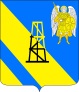 АДМИНИСТРАЦИЯ КИЕВСКОГО СЕЛЬСКОГО ПОСЕЛЕНИЯКРЫМСКОГО РАЙОНАПОСТАНОВЛЕНИЕот  06.04.2021г.										 № 88село КиевскоеОб утверждении Перечня налоговых расходов Киевского сельского поселения Крымского района на 2021 годВ соответствие с постановлением администрации Киевского сельского поселения Крымского района от 06 апреля 2021 года N 87 " Об утверждении Порядка формирования перечня и проведения оценки налоговых расходов Киевского сельского поселения Крымского района" постановляю:1. Утвердить Перечень налоговых расходов Киевского сельского поселения Крымского района на 2021 год (приложение).2. Главному специалисту администрации Киевского сельского поселения Крымского района З.А.Гавриловой разместить настоящее постановление на официальном сайте администрации Киевского сельского поселения Крымского района в информационно-телекоммуникационной сети "Интернет".3. Контроль за выполнением настоящего постановления оставляю за собой.4. Постановление вступает в силу со дня подписания.Глава Киевского  сельского поселения Крымского района							Б.С.Шатун	ПРИЛОЖЕНИЕк постановлению администрацииКиевского сельского поселенияКрымского районаот 06.04.2021г. №88Переченьналоговых расходов Киевского сельского поселения Крымского районана 2021 финансовый год и плановый период 2022-2023 гг.N п/пКраткое наименование налогового расхода Киевского сельского поселения Крымского районаПолное наименование налогового расхода Киевского сельского поселения Крымского районаРеквизиты муниципального правового акта, которым устанавливается налоговая льготаЦелевая категория налогоплательщиков, для которых предусмотрена налоговая льготаЦелевая категория налогового расхода Киевского сельского поселения Крымского районаНаименование муниципальной программы / документа стратегического планирования / программы комплексного развития инфраструктурыНаименование структурного элемента муниципальной программы / документа стратегического планирования / программы комплексного развития инфраструктурыКуратор налогового расхода Киевского сельского поселения Крымского района1234567891 Предоставление льготы по уплате земельного налога ветеранам и инвалидам ВОВ  (в виде полного освобождения указанной категории граждан от уплаты земельного налога).Предоставление льготы по уплате земельного налога ветеранам и инвалидам ВОВ  (в виде полного освобождения указанной категории граждан от уплаты земельного налога).Решение Совета Киевского сельского поселения Крымского района №40 от 03.04.2015г «О внесении изменений в решение Совета Киевского сельского поселения Крымского района от 24 ноября 2014года №10 «Об установлении земельного налога на территории Киевского сельского поселения Крымского района» , пункт 5 абз 4.Социальные налоговые расходыСоциальные налоговые расходыНепрограммные налоговые расходыНетАдминистрация  Киевского сельского поселения  Крымского района2Применить налоговые льготы для собственников земельных участков, занятых жилищным фондом, за исключением налога на земли сельскохозяйственных назначений, находящихся в праве общей долевой собственности в размере 100% налога- многодетные семьи ,имеющие 3 и более несовершеннолетних детей.Применить налоговые льготы для собственников земельных участков, занятых жилищным фондом, за исключением налога на земли сельскохозяйственных назначений, находящихся в праве общей долевой собственности в размере 100% налога- многодетные семьи ,имеющие 3 и более несовершеннолетних детей. Решение Совета Киевского сельского поселения Крымского района №48 от 22.05.2015г «О внесении изменений в решение Совета Киевского сельского поселения Крымского района от 24 ноября 2014года №10 «Об установлении земельного налога на территории Киевского сельского поселения Крымского района» , пункт 5абз.2Социальные налоговые расходыСоциальные налоговые расходыНепрограммные налоговые расходыНетАдминистрация  Киевского сельского поселения Крымского районаПрименить налоговые льготы для собственников земельных участков, занятых жилищным фондом, за исключением налога на земли сельскохозяйственных назначений, находящихся в праве общей долевой собственности в размере  50% налога- родители погибших и пропавших без вести  участников боевых действий.Применить налоговые льготы для собственников земельных участков, занятых жилищным фондом, за исключением налога на земли сельскохозяйственных назначений, находящихся в праве общей долевой собственности в размере 50% налога- родители погибших и пропавших без вести участников боевых действий.Решение Совета Киевского сельского поселения Крымского района №48 от 22.05.2015г «О внесении изменений в решение Совета Киевского сельского поселения Крымского района от 24 ноября 2014года №10 «Об установлении земельного налога на территории Киевского сельского поселения Крымского района» , пункт 5абз.3Социальные налоговые расходыСоциальные налоговые расходыНепрограммные налоговые расходыНетАдминистрация  Киевского сельского поселения  Крымского района4Применить налоговые льготы для собственников земельных участков, занятых жилищным фондом, за исключением налога на земли сельскохозяйственных назначений, находящихся в праве общей долевой собственности в размере 50% налога- физические лица, достигшие возраста           ( мужчины- 60-ти лет, женщины-55-ти лет)  на момент 01 января года, являющегося налоговым периодом. Применить налоговые льготы для собственников земельных участков, занятых жилищным фондом, за исключением налога на земли сельскохозяйственных назначений, находящихся в праве общей долевой собственности в размере 50% налога- физические лица, достигшие возраста                    ( мужчины- 60-ти лет, женщины-55-ти лет) на момент 01 января года, являющегося налоговым периодом.Решение Совета Киевского сельского поселения Крымского района №258 от 22.11.2018г «О внесении изменений в решение Совета Киевского сельского поселения Крымского района от 24 ноября 2014года №10 «Об установлении земельного налога на территории Киевского сельского поселения Крымского района» , пункт 5абз.1Социальные налоговые расходыСоциальные налоговые расходыНепрограммные налоговые расходыНетАдминистрация  Киевского сельского поселения Крымского района5Освободить от уплаты налога на имущество физических лиц многодетные семьи ,имеющие 3-х и более несовершеннолетних детей. Освободить от уплаты налога на имущество физических лиц многодетные семьи ,имеющие 3-х и более несовершеннолетних детей.Решение Совета Киевского сельского поселения Крымского района №110 от 30.09.2016г. Об установлении налога на имущество физических лиц на территории Киевского сельского поселения Крымского района  пункт 3абз.1Социальные налоговые расходыСоциальные налоговые расходыНепрограммные налоговые расходыНетАдминистрация  Киевского  сельского поселения Крымского районаОсвободить от уплаты налога на имущество физических лиц родителей погибших и пропавших без вести участников боевых действийОсвободить от уплаты налога на имущество физических лиц родителей погибших и пропавших без вести участников боевых действийРешение Совета Киевского сельского поселения Крымского района №110 от 30.09.2016г. Об установлении налога на имущество физических лиц на территории Киевского сельского поселения Крымского района  пункт 3абз.2Социальные налоговые расходыСоциальныеналоговые расходыНепрограммные налоговые расходыНетАдминистрация Киевского сельского поселения Крымского района